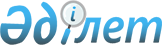 "Абай ауданының жұмыспен қамту және әлеуметтік бағдарламалар бөлімі" мемлекеттік мекемесінде мемлекеттік қызмет көрсету регламенттерін бекіту туралы
					
			Күшін жойған
			
			
		
					Қарағанды облысы Абай ауданы әкімдігінің 2013 жылғы 7 ақпандағы N 04/04 қаулысы. Қарағанды облысының Әділет департаментінде 2013 жылғы 19 наурызда N 2240 болып тіркелді. Күші жойылды - Қарағанды облысы Абай ауданы әкімдігінің 2013 жылғы 20 мамырдағы N 17/24 қаулысымен      Ескерту. Күші жойылды - Қарағанды облысы Абай ауданы әкімдігінің 20.05.2013 N 17/24 қаулысымен.

      Қазақстан Республикасының 2001 жылғы 23 қаңтардағы "Қазақстан Республикасындағы жергілікті мемлекеттік басқару және өзін-өзі басқару туралы", 1998 жылғы 24 наурыздағы "Нормативтік құқықтық актілер туралы", 2000 жылғы 27 қарашадағы "Әкімшілік рәсімдер туралы" Заңдарына және Қазақстан Республикасы Үкіметінің 2011 жылғы 7 сәуірдегі N 394 "Жергілікті атқарушы органдар көрсететін әлеуметтік қорғау саласындағы мемлекеттік қызметтердің стандарттарын бекіту туралы" қаулысына сәйкес, Абай ауданының әкімдігі ҚАУЛЫ ЕТЕДІ:



      1. Қоса берілген мемлекеттік қызмет көрсету регламенттері бекітілсін:



      1) адамдарға жұмыспен қамтуға жәрдемдесудiң белсендi нысандарына қатысуға жолдама беру;



      2) атаулы әлеуметтiк көмек алушыларға өтiнiш берушiнiң (отбасының) тиесiлiгiн растайтын анықтама беру;



      3) ауылдық жерде тұратын әлеуметтік сала мамандарына отын сатып алу бойынша әлеуметтік көмек тағайындау.



      2. Осы қаулының орындалуын бақылау Абай ауданы әкімінің орынбасары Әсем Айтжанқызы Жүніспековаға жүктелсін.



      3. Осы қаулы оның алғаш ресми жарияланған күнінен кейін күнтізбелік он күн өткен соң қолданысқа енгізіледі.      Абай ауданының әкімі                       Е. Нашаров

Абай ауданы әкімдігінің

2013 жылғы 7 ақпандағы

N 04/04 қаулысымен

бекітілген 

"Адамдарға жұмыспен қамтуға жәрдемдесудің белсенді нысандарына қатысуға жолдама беру" мемлекеттік қызмет көрсету регламенті 

1. Негізгі ұғымдар

      1. Осы "Адамдарға жұмыспен қамтуға жәрдемдесудің белсенді нысандарна қатысуға жолдама беру" мемлекеттік қызмет көрсету регламентінде (бұдан әрі - Регламент) келесі негізгі ұғымдар пайдаланылады:

      1) мемлекеттік қызмет алушы - жеке тұлғалар: Қазақстан Республикасының азаматтары, оралмандар, Қазақстан Республикасында тұрақты тұратын шетелдіктер, азаматтығы жоқ адамдар;

      2) уәкілетті орган - "Абай ауданының жұмыспен қамту және әлеуметтік бағдарламалар бөлімі" мемлекеттік мекемесі. 

2. Жалпы ережелер

      2. "Адамдарға жұмыспен қамтудың белсенді нысандарына қатысуға жолдама беру" мемлекеттік қызмет көрсету өзіне:

      1) "Адамдарға жастар тәжірибесіне жолдама беруді";

      2) "Адамдарға қоғамдық жұмыстарға жолдама беруді";

      3) "Адамдарға әлеуметтік жұмыс орнына жұмысқа орналасу үшін жолдама беруді";

      4) "Жұмысқа орналасу үшін жолдама беруді";

      5) "Адамдарға кәсіптік даярлауға, қайта даярлауға және біліктілікті арттыруға жолдама беруді";

      6) "Адамдарға кәсіптік бағдарлауда тегін қызмет көрсетуді" қамтиды.



      3. "Адамдарға жұмыспен қамтудың белсенді нысандарына қатысуға жолдама беру" мемлекеттік қызмет көрсету – жұмыспен қамтуға жәрдемдесудің белсенді нысандарына қатысуға жолдама беру мақсатында уәкілетті органмен жүзеге асырылатын рәсім.



      4. Мемлекеттік қызмет көрсету уәкілетті органмен ұсынылады.



      5. Көрсетілетін мемлекеттік қызметтің нысаны: автоматтандырылмаған.



      6. Мемлекеттік қызмет Қазақстан Республикасының 2001 жылғы 23 қаңтардағы "Халықты жұмыспен қамту туралы" Заңының 8-бабы 1-тармағы 8-тармақшасының, "Жеке және заңды тұлғаларға көрсетілетін мемлекеттік қызметтердің тізілімін бекіту туралы" Қазақстан Республикасы Үкіметінің 2010 жылғы 20 шілдедегі N 745 қаулысының, "Жергілікті атқарушы органдар көрсететін әлеуметтік қорғау саласындағы мемлекеттік қызметтердің стандарттарын бекіту туралы" Қазақстан Республикасы Үкіметінің 2011 жылғы 7 сәуірдегі N 394 қаулысының негізінде көрсетіледі.



      7. "Адамдарға жұмыспен қамтуға жәрдемдесудің белсенді нысандарына қатысуға жолдама беру" мемлекеттік қызметін көрсетудің нәтижесі мемлекеттік қызмет алушы жұмыспен қамтуға жәрдемдесудің белсенді нысандарына қатысуға қағаз жеткізгіште жолдама беру не мемлекеттік қызмет көрсетуден бас тарту туралы дәлелді жауап болып табылады.

      Көрсетілетін "Адамдарға кәсіптік бағдарлауда тегін қызмет көрсету" мемлекеттік қызметтің нәтижесі мемлекеттік қызмет алушыға ол орналасуы мүмкін кәсіптер мен мамандықтардың тізбесі туралы ауызша ақпарат беру (консультация беру) болып табылады.  

3. Мемлекеттік қызмет көрсетудің тәртібіне қойылатын талаптар

      8. Уәкілетті органның мекенжайы: 100101, Қарағанды облысы, Абай қаласы, М. Әуезов көшесі 30, "Абай ауданының жұмыспен қамту және әлеуметтік бағдарламалар бөлімі" мемлекеттік мекемесі, телефон: 8 (72131) 49319, факс: 8 (72131) 49319, электрондық поштаның мекенжайы: centrzanyatosti_abay@mail.ru.

      Жұмыс кестесі: демалыс және "Қазақстан Республикасындағы мерекелер туралы" Қазақстан Республикасының 2001 жылғы 13 желтоқсандағы Заңында белгіленген мереке күндерін қоспағанда, сағат 13.00-ден 14.00-ге дейін түскі үзіліспен күн сайын сағат 9.00-ден 18.00-ге дейін.



      9. Мемлекеттік қызмет көрсету тәртібі туралы толық ақпарат уәкілетті органның http://www.abay-akimat-karaganda.kz интернет-ресурсында, стенділерінде, ресми ақпарат көздерінде орналастырылады.



      10. Мемлекеттік қызмет көрсету мерзімдері:

      1) осы Регламенттің 13-тармағында анықталған қажетті құжаттарды тапсырған сәттен бастап 30 минуттан аспайды;

      2) мемлекеттік қызметті алуға дейін күтудің шекті ең көп уақыты - 30 минуттан аспайды;

      3) мемлекеттік қызмет алушы өтініш берген күні сол жерде көрсетілетін мемлекеттік қызметті алушыға қызмет көрсетудің рұқсат берілген ең көп уақыты - 30 минуттан аспайды.



      11. Мемлекеттік қызмет алушы уәкілетті органда жұмыссыз ретінде тіркелмеген жағдайда уәкілетті орган жұмыссыздарға жолдама беруден бас тартады ("Жұмысқа орналасу үшін жолдама беруді" және "Адамдарға кәсіптік бағдарлауда тегін қызмет көрсетуді" қоспағанда).

      Мемлекеттік қызмет көрсетуді тоқтата тұру үшін негіздемелер жоқ.



      12. Мемлекеттік қызмет алушыдан мемлекеттік қызметті алу үшін өтініш алынған сәттен бастап мемлекеттік қызмет көрсету нәтижелерін беру сәтіне дейінгі мемлекеттік қызмет көрсету кезеңдері:

      1) мемлекеттік қызмет алушы уәкілетті органның маманына барлық қажетті құжаттармен өтініш береді;

      2) мемлекеттік қызмет алушыға жұмыспен қамтуға жәрдемдесудің белсенді нысандарына қатысуға жолдама береді.  

4. Мемлекеттік қызметті көрсету үрдісіндегі іс-әрекеттер (өзара іс-қимыл) тәртібінің сипаттамасы

      13. Мемлекеттік қызметті алу үшін мемлекеттік қызмет алушы мынадай құжаттарды ұсынады:

      1) жеке куәлік (паспорт);

      2) еңбек қызметін растайтын құжаттар;

      3) әлеуметтік жеке код беру туралы куәлік;

      4) салық төлеушінің тіркеу нөмірі;

      5) кәсіптік біліктілігін куәландыратын құжат (болған жағдайда), ал алғаш жұмыс іздеген, бірақ кәсібі (мамандығы) жоқ адам үшін - білімі туралы құжат.

      Шетелдіктер және азаматтығы жоқ адамдар бұған қоса, шетелдіктің Қазақстан Республикасында тұруға ыхтиярхаты және азаматтығы жоқ адамның ішкі істер органдарында тіркелгені туралы белгісі бар куәлік.

      Оралмандар оралман куәлігін ұсынады.



      14. Мемлекеттік қызмет көрсету үдерісіне қатысатын құрылымдық-функционалдық бірліктер (бұдан әрі - ҚФБ) осы Регламентке 1-қосымшада келтірілген.



      15. ҚФБ және мемлекеттік қызмет көрсету үдерісіне әкімшілік іс-әрекеттердің қисынды дәйектілігі арасындағы өзара байланысының схемасы осы Регламентке 2-қосымшада келтірілген. 

5. Мемлекеттік қызметтерді көрсететін лауазымды тұлғалардың жауапкершілігі

      16. Лауазымды тұлғалар мемлекеттік қызметтерді көрсету барысындағы қабылдаған шешімдері мен іс-әрекеттері (әрекетсіздігі) үшін Қазақстан Республикасының қолданыстағы заңнамасымен көзделген тәртіпте жауапты болады.

"Адамдарға жұмыспен қамтуға

жәремдесудің белсенді нысандарына

қатысуға жолдама беру" мемлекеттік қызмет

көрсету регламентіне

1- қосымша

      1- кесте. Құрылымдық-функционалдық бірліктер іс- әрекеттерінің сипаттамасы

"Адамдарға жұмыспен қамтуға

жәрдемдесудің белсенді нысандарына

қатысуға жолдама беру" мемлекеттік қызмет

көрсету регламентіне

2-қосымша 

Өзара байланысты көрсететің схемасы.

Мемлекеттік қызмет көрсету үдерісі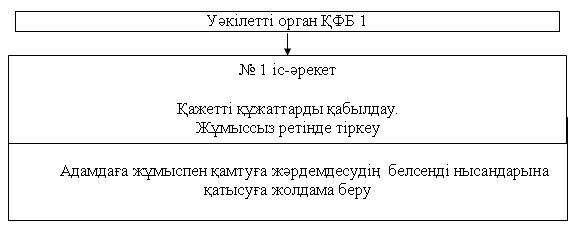 

Абай ауданы әкімдігінің

2013 жылғы 7 ақпандағы

N 04/04 қаулысымен

бекітілген 

"Атаулы әлеуметтік көмек алушыларға өтініш берушінің (отбасының) тиесілігін растайтын анықтама беру" мемлекеттік қызмет көрсету регламенті 

1. Негізгі ұғымдар

      1. Осы "Атаулы әлеуметтік көмек алушыларға өтініш берушінің (отбасының) тиесілігін растайтын анықтама беру" мемлекеттік қызмет көрсету регламентінде (бұдан әрі - Регламент) келесі негізгі ұғымдар пайдаланылады:

      1) атаулы әлеуметтік көмек алушыларға өтініш берушінің (отбасының) тиесілігін растайтын анықтама беру бойынша уәкілетті орган – "Абай ауданының жұмыспен қамту және әлеуметтік бағдарламалар бөлімі" мемлекеттік мекемесі (бұдан әрі - уәкілетті орган);

      2) құрылымдық–функционалдық бірліктер (бұдан әрі - ҚФБ) – бұл уәкілетті органдардың жауапты тұлғалары, мемлекеттік органдардың құрылым бөлімшелері, мемлекеттік органдар, ақпараттық жүйелер немесе оларға бағынысты жүйелер;

      3) мемлекеттік қызмет алушы - жеке тұлғалар. 

2. Жалпы ережелер

      2. "Атаулы әлеуметтік көмек алушыларға өтініш берушінің (отбасының) тиесілігін растайтын анықтама беру" мемлекеттік қызмет көрсету - атаулы әлеуметтік көмек алушыларға мемлекеттік қызмет алушының (отбасының) тиесілігін растайтын анықтама беру мақсатында уәкілетті органмен жүзеге асырылатын рәсім.



      3. Тұрғылықты жері бойынша уәкілетті орган болмаған жағдайда мемлекеттік қызмет алушы мемлекеттік қызмет алуға кент, ауыл (село), ауылдық (селолық) округтің әкіміне жүгінеді (бұдан әрі- тұрғылықты жері бойынша әкімі).



      4. Көрсетілетін мемлекеттік қызмет нысаны: автоматтандырылмаған.



      5. Осы мемлекеттік қызмет Қазақстан Республикасының 2001 жылғы 17 шілдедегі "Мемлекеттік атаулы әлеуметтік көмек туралы" Заңының, Қазақстан Республикасы Үкіметінің 2008 жылғы 25 қаңтардағы N 64 қаулысымен бекітілген Мемлекеттік білім беру мекемелерінің мемлекеттік атаулы әлеуметтік көмек алуға құқығы бар отбасылардан, сондай-ақ мемлекеттік атаулы әлеуметтік көмек алмайтын, жан басына шаққандағы табысы ең төменгі күнкөріс деңгейінің шамасынан төмен отбасылардан шыққан білім алушылары мен тәрбиеленушілеріне және жетім балаларға, ата-анасының қамқорлығынсыз қалып, отбасыларда тұратын балаларға, төтенше жағдайлардың салдарынан шұғыл жәрдемді талап ететін отбасылардан шыққан балаларға және өзге де санаттағы білім алушылар мен тәрбиеленушілерге қаржылай және материалдық көмек көрсетуге бөлінетін қаражатты қалыптастыру, жұмсау бағыты мен оларды есепке алу қағидаларының, Қазақстан Республикасы Үкіметінің 2010 жылғы 20 шілдедегі "Жеке және заңды тұлғаларға көрсетілетін мемлекеттік қызметтердің тізілімін бекіту туралы" N 745 қаулысының, Қазақстан Республикасы Үкіметінің 2011 жылғы 7 сәуірдегі "Жергілікті атқарушы органдар көрсететін әлеуметтік қорғау саласындағы мемлекеттік қызметтердің стандарттарын бекіту туралы" N 394 қаулысының негізінде көрсетіледі.



      6. Мемлекеттік қызмет алушы алатын көрсетілетін мемлекеттік қызметтің нәтижесі ағымдағы тоқсанда атаулы әлеуметтік көмек алушыларға мемлекеттік қызмет алушының (отбасының) тиесілігін растайтын анықтама, не қызмет көрсетуден бас тарту туралы қағаз жеткізгіштегі дәлелді жауап болып табылады. 

3. Мемлекеттік қызмет көрсету тәртібіне қойылатын талаптар

      7. Уәкілетті органның, тұрғылықты жері бойынша әкімнің мекенжайлары осы Регламентке 3-қосымшада келтірілген.

      Жұмыс кестесі: демалыс және "Қазақстан Республикасындағы мерекелер туралы" Қазақстан Республикасының 2001 жылғы 13 желтоқсандағы Заңында белгіленген мереке күндерін қоспағанда, сағат 13.00-ден 14.00-ге дейін түскі үзіліспен күн сайын сағат 9.00-ден 18.00-ге дейін.



      8. Мемлекеттік қызмет көрсету тәртібі жөніндегі толық ақпарат http://www.abay-akimat-karaganda.kz интернет-ресурсында, уәкілетті органның, тұрғылықты жері бойынша әкімінің стенділерінде, ресми ақпарат көздерінде орналастырылады.



      9. Мемлекеттік қызмет көрсету мерзімдері:

      1) мемлекеттік қызмет алушының тұрғылықты жері бойынша уәкілетті органда немесе әкімінде мемлекеттік қызмет көрсету мерзімдері осы Регламенттің 13-тармағында анықталған қажетті құжаттарды тапсырған сәттен бастап 15 минуттан аспайды;

      2) мемлекеттік қызмет алушы өтініш берген күні сол жерде көрсетілетін мемлекеттік қызметті алуға дейін күтудің шекті ең көп уақыты бір мемлекеттік қызмет алушыға қызмет көрсетуге 15 минуттан есептегенде кезектегі адамдардың санына байланысты болады;

      3) мемлекеттік қызмет алушы өтініш берген күні сол жерде көрсетілетін мемлекеттік қызметті алушыға қызмет көрсетудің рұқсат берілген ең көп уақыты - 15 минуттан аспайды.



      10. Мемлекеттік қызмет алушының атаулы әлеуметтік көмек алушыларға (отбасының) тиесілігін растайтын анықтама беруден бас тарту ағымдағы тоқсанда атаулы әлеуметтік көмек көрсету туралы мәліметтер болмаған жағдайда жүргізіледі.

      Мемлекеттік қызмет беруді тоқтата тұру үшін негіздемелер жоқ.



      11. Мемлекеттік қызмет алушыден мемлекеттік қызметті алу үшін өтініш алынған сәттен бастап мемлекеттік қызмет көрсету нәтижелерін беру сәтіне дейінгі мемлекеттік қызмет көрсету кезеңдері:

      1) мемлекеттік қызмет алушы қажетті құжаттармен уәкілетті органға немесе тұрғылықты жері бойынша әкіміне өтініш береді;

      2) уәкілетті орган немесе тұрғылықты жері бойынша әкімі өтінішті тіркейді, қарайды және ағымдағы тоқсанда атаулы әлеуметтік көмек алушыларға мемлекеттік қызмет алушының (отбасының) тиесілігін растайтын анықтаманы не мемлекеттік қызмет көрсетуден бас тарту туралы дәлелді жауапты береді. 

4. Мемлекеттік қызметті көрсету үдерісіндегі іс-әрекеттер (өзара іс-қимыл) тәртібінің сипаттамасы

      12. Тұрғылықты жері бойынша әкімі мен уәкілетті органның маманы құжаттарды қабылдауы осы Регламенттің 7-тармағында көрсетілген мекенжайлар бойынша жүзеге асырылады.



      13. Мемлекеттік қызмет алушы мемлекеттік қызметті алу үшін келесі құжаттарды ұсынады:

      жеке басын куәландыратын құжат:

      Қазақстан азаматы - жеке куәліктің (паспорт) көшірмесі;

      шетелдіктер және азаматтығы жоқ адамдар – шетелдіктің Қазақстан Республикасында тұруға ыхтиярхаты және азаматтығы жоқ адамның ішкі істер органдарында тіркелгені туралы белгісі бар куәлігі.

      Салыстырып тексеру үшін құжаттар түпнұсқалар мен көшірмелерде не нотариалды расталған көшірмелерде ұсынылады, содан кейін құжаттардың түпнұсқалары мемлекеттік қызмет алушыға қайтарылады.



      14. Қазақстан Республикасының 1998 жылғы 2 шілдедегі "Сыбайлас жемқорлыққа қарсы күрес туралы" Заңының 12-бабы 1-тармағының, 7) тармақшасымен, Қазақстан Республикасының 1999 жылғы 23 шілдедегі "Мемлекеттік қызмет туралы" Заңының 9-бабы 1-тармағының 10) тармақшасымен белгіленген, уәкілетті органмен қарастырылатын мәліметтерді ұсыну тәртібін қоспағанда, мемлекеттік қызметті алушының ұсынған мәліметтері құпия болып табылады.



      15. Мемлекеттік қызмет көрсету үдерісіне келесі құрылымдық-функционалдық бірліктер (бұдан әрі - ҚФБ) қатысады:

      1) уәкілетті органның басшысы немесе мемлекеттік қызмет алушының тұрғылықты жері бойынша әкімі (1 ҚФБ);

      2) уәкілетті органның немесе тұрғылықты жері бойынша әкімінің маманы (бұдан әрі - маман) (2 ҚФБ).



      16. Әкімшілік іс-әрекеттің (рәсімнің) орындалу мерзімін көрсетумен әрбір ҚФБ әкімшілік іс-әрекеттердің (рәсімдердің) дәйектілігінің мәтіндік кестелік сипаттамасы және өзара іс-қимылы осы Регламентке 1-қосымшада келтірілген.



      17. Мемлекеттік қызмет көрсету үдерісі кезінде әкімшілік іс-әрекеттердің қисынды дәйектілігі мен ҚФБ арасындағы өзара байланысты көрсететін схема осы Регламентке 2-қосымшада көрсетілген. 

5. Мемлекеттік қызметтерді көрсететін лауазымды тұлғалардың жауапкершілігі

      18. Лауазымды тұлғалар мемлекеттік қызметтерді көрсету барысындағы қабылдаған шешімдері мен іс-әрекеттері (әрекетсіздігі) үшін Қазақстан Республикасының қолданыстағы заңнамасымен көзделген тәртіпте жауапты болады.

"Атаулы әлеуметтік көмек алушыларға өтініш берушінің

(отбасының) тиесілігін растайтын анықтама беру"

мемлекеттік қызмет көрсету регламентіне

1-қосымша

      1-кесте. Құрылымдық-функционалдық бірліктер іс- әрекеттердің сипаттамасы 

      2-кесте. Пайдалану нұсқалары. Негізгі үдеріс

"Атаулы әлеуметтік көмек алушыларға өтініш берушінің

(отбасының) тиесілігін растайтын анықтама беру"

мемлекеттік қызмет көрсету регламентіне

2-қосымша 

Өзара байланысты көрсететін схема.

Мемлекеттік қызмет көрсету үдерісі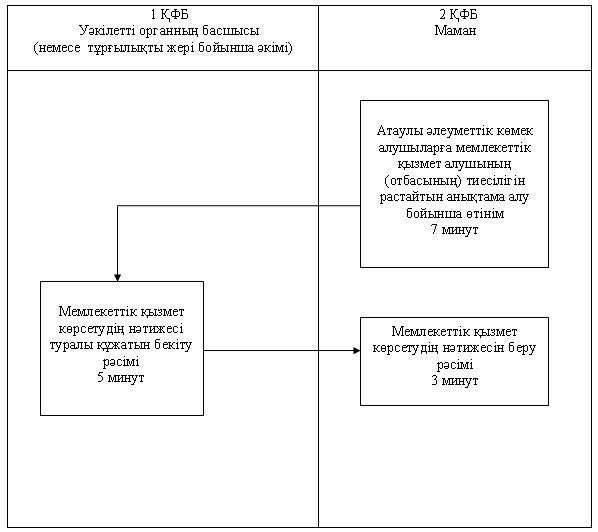 

"Атаулы әлеуметтік көмек алушыларға өтініш берушінің

(отбасының) тиесілігін растайтын анықтама беру"

мемлекеттік қызмет көрсету регламентіне

3-қосымша 

Уәкілетті органның, тұрғылықты жері бойынша әкімінің мекенжайлары

Абай ауданы әкімдігінің

2013 жылғы 7 ақпандағы

N 04/04 қаулысымен

бекітілген 

"Ауылдық жерде тұратын әлеуметтік сала мамандарына отын сатып алу бойынша әлеуметтік көмек тағайындау" мемлекеттік қызмет көрсету регламенті 

1. Негізгі ұғымдар

      1. Осы "Ауылдық жерде тұратын әлеуметтік сала мамандарына отын сатып алу бойынша әлеуметтік көмек тағайындау" мемлекеттік қызмет көрсету регламентінде келесі негізгі ұғымдар пайдаланылады:

      1) ауылдық жерде тұратын әлеуметтік сала мамандарына отын сатып алу бойынша әлеуметтік көмек тағайындау бойынша уәкілетті орган – "Абай ауданының жұмыспен қамту және әлеуметтік бағдарламалар бөлімі" мемлекеттік мекемесі (бұдан әрі - уәкілетті орган);

      2) құрылымдық–функционалдық бірліктер (бұдан әрі - ҚФБ) – бұл уәкілетті органдардың жауапты тұлғалары, мемлекеттік органдардың құрылым бөлімшелері, мемлекеттік органдар, ақпараттық жүйелер немесе оларға бағынысты жүйелер;

      3) тұтынушылар - жеке тұлғалар. 

2. Жалпы ережелер

      2. "Ауылдық жерде тұратын әлеуметтік сала мамандарына отын сатып алу бойынша әлеуметтік көмек тағайындау" мемлекеттік қызмет көрсету регламенті (бұдан әрі - регламент) Қазақстан Республикасы Үкіметінің 2011 жылғы 7 сәуірдегі N 394 "Жергілікті атқарушы органдар көрсететін әлеуметтік қорғау саласындағы мемлекеттік қызметтердің стандарттарын бекіту туралы" қаулысымен бекітілген "Ауылдық жерде тұратын әлеуметтік сала мамандарына отын сатып алу бойынша әлеуметтік көмек тағайындау" мемлекеттік қызмет стандартына (бұдан әрі - стандарт) сәйкес әзірленген.



      3. Мемлекеттік қызмет көрсету нысаны: автоматтандырылмаған.



      4. "Ауылдық жерде тұратын әлеуметтік сала мамандарына отын сатып алу бойынша әлеуметтік көмек тағайындау" мемлекеттік қызметі (бұдан әрі - мемлекеттік қызмет) "Агроөнеркәсіптік кешенді және ауылдық аумақтарды дамытуды мемлекеттік реттеу туралы" Қазақстан Республикасының 2005 жылғы 8 шілдедегі Заңының 18-бабының 5-тармағы негізінде ұсынылады.



      5. Мемлекеттік қызмет жеке тұлғаларға: ауылдық елді мекендерде тұратын және жұмыс істейтін мемлекеттік денсаулық сақтау, әлеуметтік қамсыздандыру, білім беру, мәдениет және спорт ұйымдарының мамандарына көрсетіледі.



      6. Көрсетілген мемлекеттік қызметтің нәтижесі өтініш берушіге әлеуметтік көмекті тағайындау туралы хабарлама (бұдан әрі - хабарлама) не мемлекеттік қызмет көрсетуден бас тарту туралы қағаз жеткізгіштегі дәлелді жауап болып табылады.



      7. Мемлекеттік қызмет тегін көрсетіледі.



      8. Мемлекеттік қызмет уәкілетті орган арқылы көрсетіледі. Тұрғылықты жерi бойынша уәкiлеттi орган болмаған кезде тұтынушы мемлекеттiк қызмет алу үшiн кент, ауыл (село), ауылдық селолық) округтiң әкiмiне (бұдан әрi – селолық округтiң әкiмi) жүгiнедi.

      Сондай-ақ мемлекеттік қызмет баламалы негізде "Қазақстан Республикасы көлік және коммуникация министрлігінің мемлекеттік қызметтерді автоматтандыруды бақылау және халыққа қызмет көрсету орталықтарының қызметін үйлестіру комитетінің "Халыққа қызмет көрсету орталығы" шаруашылық жүргізу құқығындағы республикалық мемлекеттік кәсіпорыны Қарағанды облысы бойынша филиалының Абай ауданындағы бөлімі" (бұдан әрі - орталық) арқылы көрсетіледі.



      9. Уәкілетті органның, тұрғылықты жері бойынша әкімнің, орталықтың мекенжайлары осы регламентке 3-қосымшада келтірілген.



      10. Уәкiлеттi органның немесе селолық округ әкiмiнiң жұмыс кестесi: демалыс (сенбi, жексенбi) және мереке күндерiн қоспағанда, сағат 13.00-ден 14.00-ге дейiн түскi үзiлiспен күн сайын сағат 9.00-ден 18.00-ге дейiн. Қабылдау алдын ала жазылусыз және жедел қызмет көрсетусiз кезек тәртiбiнде жүзеге асырылады.

      Орталықтың жұмыс кестесi: күн сайын сағат 9.00-ден 20.00-ге дейiн үзiлiссiз, орталықтың филиалдары мен өкiлдiктерiнде демалыс (сенбi, жексенбi) және мереке күндерiн қоспағанда, күн сайын сағат 13.00-ден 14.00-ге дейiн түскi үзiлiспен сағат 9.00-ден 19.00-ге дейiн. Қабылдау алдын ала жазылусыз және жедел қызмет көрсетусiз "электронды" кезек тәртiбiнде жүзеге асырылады. 

3. Мемлекеттік қызмет көрсету тәртібіне қойылатын талаптар

      11. Мемлекеттiк қызмет көрсетудiң мерзiмдерi:

      1) мемлекеттiк қызмет тұтынушы стандарттың 11-тармағында анықталған қажеттi құжаттарды тапсырған сәттен бастап:

      уәкiлеттi органда – он жұмыс күнi iшiнде;

      тұрғылықты жерi бойынша селолық округ әкiмiне – он бес жұмыс күнi iшiнде;

      орталықта – он жұмыс күнi iшiнде көрсетiледi (мемлекеттiк қызметке құжат (нәтиже) қабылдау және беру күнi мемлекеттiк қызмет көрсету мерзiмiне кiрмейдi);

      2) тұтынушы өтiнiш берген күнi сол жерде көрсетiлетiн мемлекеттiк қызметтi алуға дейiн күтудiң жол берiлетiн ең көп уақыты (талон алғанға дейiн) – 30 минуттан аспайды;

      3) тұтынушыға өтiнiш берген күнi сол жерде көрсетiлетiн мемлекеттiк қызметтi тұтынушыға қызмет көрсетудiң жол берiлетiн ең көп уақыты – 30 минут.



      12. Мемлекеттік қызмет көрсетуден бас тарту, мемлекеттік қызмет көрсетуді тоқтату (немесе) тоқтата тұру үшін негіздемелер стандарттың 16-тармағында көзделген. 

4. Мемлекеттік қызмет көрсету үдерісіндегі іс-әрекет (өзара іс-қимыл) тәртібінің сипаттамасы

      13. Тұтынушы мемлекеттік қызмет алу үшін, стандарттың 11-тармағында айқындалған құжаттарды ұсынады.



      14. Мемлекеттік қызмет көрсету барысында келесі құрылымдық – функционалдық бірліктер (бұдан әрі - ҚФБ)қатысады;

      1) уәкілетті органның бастығы;

      2) уәкілетті органның маманы;

      3) селолық округтің әкімі; 

      4) селолық округтің әкімі аппаратының маманы;

      5) орталықтың маманы.



      15. ҚФБ әрбір әкімшілік іс-әрекеттерінің дәйектілігі мен өзара іс – қимылының мәтінді кестелік сипаттамасы әрбір әкімшілік іс-әрекеттің орындалу мерзімінің көрсетілуімен осы регламентке 1-қосымшада көрсетілген.



      16. Мемлекеттік қызмет көрсету үдерісінде әкімшілік іс-әрекеттердің қисынды дәйектілігі мен ҚФБ арасындағы өзара байланысын көрсететін схема осы регламентке 2–қосымшада келтірілген. 

5. Мемлекеттік қызметтерді көрсетуші лауазымды тұлғалардың жауапкершілігі

      17. Қазақстан Республикасының заңнамасында көзделген тәртіпте мемлекеттік қызмет көрсететін тұлғалар қабылдаған шешімдері мен іс-әрекеттері (әрекетсіздіктері) үшін жауапкершілік болады.

"Ауылдық жерде тұратын

әлеуметтік сала мамандарына

отын сатып алу бойынша әлеуметтік

көмек тағайындау" мемлекеттік

қызмет көрсету регламентіне

1-қосымша 

Әрбір әкімшілік іс-әрекеттің орындалу мерзімінің көрсетілуімен ҚФБ әрбір әкімшілік іс-әрекеттерінің дәйектілігі мен өзара іс–қимылының мәтінді кестелік сипаттамасы

      1) Уәкілетті органға жүгінген кезде

      2) Селолық округтің әкіміне жүгінген кезде

      3) Орталыққа жүгінген кезде

"Ауылдық жерде тұратын

әлеуметтік сала мамандарына

отын сатып алу бойынша әлеуметтік

көмек тағайындау" мемлекеттік

қызмет көрсету регламентіне

2-қосымша 

Мемлекеттік қызмет көрсету үдерісінде әкімшілік іс-әрекеттердің қисынды дәйектілігі мен ҚФБ арасындағы өзара байланысын көрсететін схема

      1) Уәкілетті органға жүгінген кезде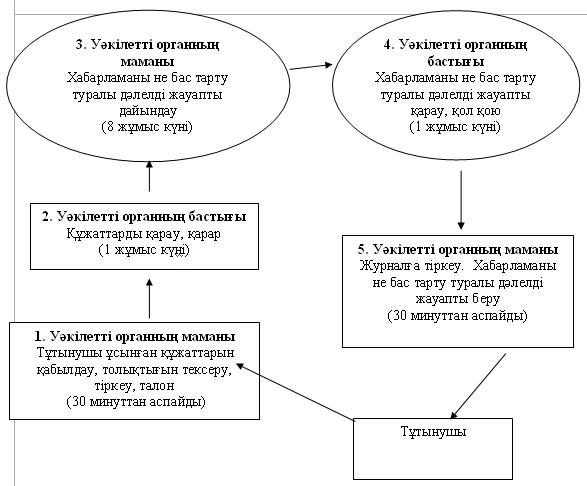 

      2) Селолық округтің әкіміне жүгінген кезде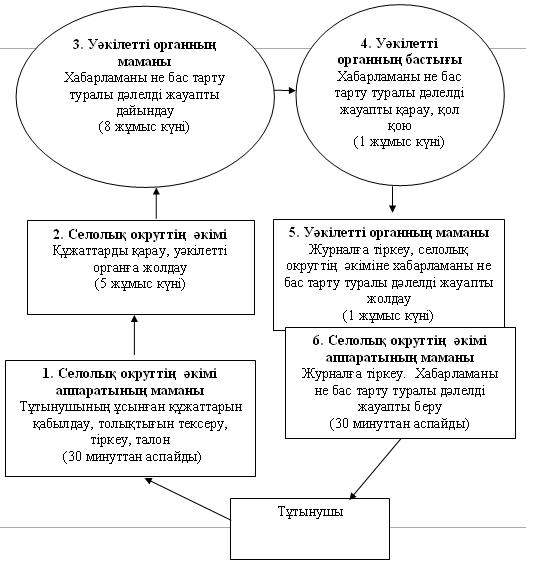 

      3) Орталыққа жүгінген кезде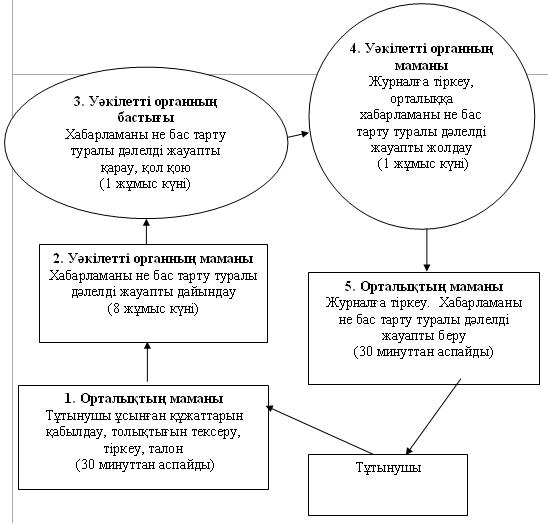 " 

Ауылдық жерде тұратын

әлеуметтік сала мамандарына

отын сатып алу бойынша әлеуметтік

көмек тағайындау" мемлекеттік

қызмет көрсету регламентіне

3-қосымша 

Уәкілетті органның, тұрғылықты жері бойынша әкімінің, орталықтың мекенжайлары
					© 2012. Қазақстан Республикасы Әділет министрлігінің «Қазақстан Республикасының Заңнама және құқықтық ақпарат институты» ШЖҚ РМК
				Іс-әрекет N (жұмыстар ағыны, барысы)1ҚФБ атауыУәкілетті органның маманыҚФБ 1Іс – әрекеттің атауы (үдеріс, рәсім, операция)Қажетті құжаттарды қабылдау. Жұмыссыз ретінде тіркеуАяқталу нысаны (деректер, құжаттар, ұйымдастыру – өкімдік шешімі)Компьютерлік деректер қорына дербес есеп карточкасын толтыруОрындалу мерзімі15 минутқа дейінІс- әрекеттің N (жұмыстардың барыстары, ағындары)2ҚФБ атауыУәкілетті органның маманыҚФБ 1Іс – әрекеттің атауы (үдеріс, рәсім, операция)Адамдарға жұмыспен қамтуға жәрдемдесудің белсенді нысандарына қатысуға берілген жолдаманы тіркеуАяқталу нысаны (деректер, құжаттар, ұйымдастыру – өкімдік шешімі)Адамдарға жұмыспен қамтуға жәрдемдесудің белсенді нысандарына қатысуға жолдама беруОрындау мерзімі15 минутқа дейінНегізгі үдерістің іс-әрекеттері (жұмыстардың барыстары, ағындары)Негізгі үдерістің іс-әрекеттері (жұмыстардың барыстары, ағындары)Негізгі үдерістің іс-әрекеттері (жұмыстардың барыстары, ағындары)Іс-әрекеттің N (жұмыстардың барыстары,ағындары)1 ҚФБУәкілетті органның басшысы (немесе тұрғылықты жері бойынша әкімі)2 ҚФБМаман1Атаулы әлеуметтік көмек алушыларға мемлекеттік қызмет алушының (отбасының) тиесілігін растайтын анықтаманы алу бойынша өтінім Қажетті құжаттармен өтінішті қабылдайды, осы мемлекеттік қызмет көрсету бойынша өтініштерді есепке алу журналына тіркейді, атаулы әлеуметтік көмек алушыларға мемлекеттік қызмет алушының (отбасының) тиесілігін растайтын анықтаманың (не мемлекеттік қызмет көрсетуден бас тарту туралы дәлелді жауап) макетін дайындайды және басшыға қолын қоюға береді1Аяқтау нысаныӨтіншті журналға тіркеу, мемлекеттік қызмет көрсету нәтижесі туралы құжаттың макетін дайындау1Орындау мерзімі7 минут2Мемлекеттік қызмет көрсету нәтижесі туралы құжатын бекіту рәсіміМемлекеттік қызмет көрсету нәтижесі туралы құжатына қолын қояды және оны маманға жолдайды2Аяқтау нысаныАтаулы әлеуметтік көмек алушыларға мемлекеттік қызмет алушының (отбасының) тиесілігін растайтын анықтама (не мемлекеттік қызмет көрсетуден бас тарту туралы дәлелді жауап)2Орындау мерзімі5 минут3Мемлекеттік қызмет көрсету нәтижесін беру рәсіміМемлекеттік қызмет көрсету нәтижесін мемлекеттік қызмет алушыға береді3Аяқтау нысаныАтаулы әлеуметтік көмек алушыларға мемлекеттік қызмет алушының (отбасының) тиесілігін растайтын анықтама (не мемлекеттік қызмет көрсетуден бас тарту туралы дәлелді жауап)Орындау мерзімі3 минут1 ҚФБУәкілетті органның басшысы (немесе тұрғылықты жері бойынша әкімі)2 ҚФБМаманN 2 іс-әрекетМемлекеттік қызмет көрсету нәтижесі туралы құжатын бекіту, құжатты маманға беруN 1 іс-әрекетҚажетті құжаттармен өтінішті қабылдау, өтінштерді есепке алу журналына тіркеу, атаулы әлеуметтік көмек алушыларға мемлекеттік қызмет алушының (отбасының) тиесілігін растайтын анықтама (не мемлекеттік қызмет көрсетуден бас тарту туралы дәлелді жауап) макетін дайындау және басшыға қолын қоюға беруN 3 іс-әрекетМемлекеттік қызмет көрсетудің нәтижесін мемлекеттік қызмет алушыға беруСелолық округ әкімдеріОрналасқан жері, мекенжайыБайланыс телефоны"Абай ауданының жұмыспен қамту және әлеуметтік бағдарламалар бөлімі" мемлекеттік мекемесіҚарағанды облысы, Абай қаласы, М. Әуезов көшесі,308 (72131) 44934"Топар кенті әқімінің аппараты" мемлекеттік мекемесіҚарағанды облысы, Абай ауданы, Топар кенті, Қазбек би көшесі, 38 (72153) 33398, 33132"Қарабас кенті әкімінің аппараты" мемлекеттік мекемесіҚарағанды облысы, Абай ауданы, Қарабас кенті, Киров көшесі, 945314, 45483"Южный кенті әкімінің аппараты" мемлекеттік мекемесіҚарағанды облысы, Абай ауданы, Южный кенті,. Комсомольская көшесі, 148 (72153) 56288, 56534"Жартас селолық округі әкімінің аппараты" мемлекеттік мекемесіҚарағанды облысы, Абай ауданы, Жартас селосы, Қазақстанға 60 жыл көшесі, 2491318, 91221"Агрогородок селолық округі әкімінің аппараты" мемлекеттік мекемесіҚарағанды облысы, Абай ауданы, Агрогородок селосы, Садовая көшесі, 5б90211, 90272"Көксу селолық округі әкімінің аппараты" мемлекеттік мекемесіҚарағанды облысы, Абай ауданы, Көксу селосы, Центральная көшесі, 2252482, 52661"Юбилейный селолық округі әкімінің аппараты" мемлекеттік мекемесіҚарағанды облысы, Абай ауданы, Юбилейное селосы, Мира көшесі, 15/158138, 58286"Ақбастау селолық округі әкімінің аппараты" мемлекеттік мекемеcіҚарағанды облысы, Абай ауданы, Ақбастау селосы, Центральная көшесі, 118 (72132) 31131, 31140"Құрма селолық округі әкімінің аппараты" мемлекеттік мекемесіҚарағанды облысы, Абай ауданы, Құрма селосы, Спасская көшесі, 7-үй, 2-3 пәтер50566, 50718"Самарка селолық округі әкімінің аппараты" мемлекеттік мекемесіҚарағанды облысы, Абай ауданы, Самарка селосы, Центральная көшесі, 198 (72153) 54290, 54289"Есенгелді селолық округі әкімінің аппараты" мемлекеттік мекемесіҚарағанды облысы, Абай ауданы, Есенгелді селосы, Центральная көшесі, 208 (72159) 962072, 620105"Құлаайғыр селолық округі әкімінің аппараты" мемелекеттік мекемесіҚарағанды облысы, Абай ауданы,.Кұлаайғыр селосы, Карл Маркс көшесі, 1357124, 357303"Сәрепті селолық округі әкімінің аппараты" мемелекеттік мекемесіҚарағанды облысы, Абай ауданы, Сәрепті селосы, Городская көшесі, 44355323, 355344Негізгі үдерістің (жұмыстар барысының, ағынының) іс-әрекеті Негізгі үдерістің (жұмыстар барысының, ағынының) іс-әрекеті Негізгі үдерістің (жұмыстар барысының, ағынының) іс-әрекеті Негізгі үдерістің (жұмыстар барысының, ағынының) іс-әрекеті Негізгі үдерістің (жұмыстар барысының, ағынының) іс-әрекеті Негізгі үдерістің (жұмыстар барысының, ағынының) іс-әрекеті Негізгі үдерістің (жұмыстар барысының, ағынының) іс-әрекеті 1Іс-әрекет (жұмыстар барысының, ағынының) N123452ҚФБ атауыУәкілетті органның маманыУәкілетті органның бастығыУәкілетті органның маманыУәкілетті органның бастығыУәкілетті органның маманы3Іс-әрекеттің (үдерістің, рәсімдеудің, операцияның) атауы және олардың сипаттамасыТұтынушының ұсынған құжаттарын қабылдау, толықтығын тексеру, тіркеуҚұжаттарды қарауХабарламаны не бас тарту туралы дәлелді жауапты дайындау Хабарламаны не бас тарту туралы дәлелді жауапты қарауЖурналға тіркеу4Аяқтау нысаны (деректер, құжат, ұйымдық – өкімдік шешімі)Құжаттарды қабылдау туралы талонҚарарХабарлама не бас тарту туралы дәлелді жауапХабарламаға не бас тарту туралы дәлелді жауапқа қол қоюХабарламаны не бас тарту туралы дәлелді жауапты беру5Орындалу мерзімі30 минуттан аспайды1 жұмыс күні8 жұмыс күні1 жұмыс күні30 минуттан аспайдыНегізгі үдерістің (жұмыстар барысының, ағынының) іс-әрекетіНегізгі үдерістің (жұмыстар барысының, ағынының) іс-әрекетіНегізгі үдерістің (жұмыстар барысының, ағынының) іс-әрекетіНегізгі үдерістің (жұмыстар барысының, ағынының) іс-әрекетіНегізгі үдерістің (жұмыстар барысының, ағынының) іс-әрекетіНегізгі үдерістің (жұмыстар барысының, ағынының) іс-әрекетіНегізгі үдерістің (жұмыстар барысының, ағынының) іс-әрекетіНегізгі үдерістің (жұмыстар барысының, ағынының) іс-әрекеті1Іс-әрекет (жұмыстар барысының, ағынының) N1234562ҚФБ атауыСелолық округтің әкімі аппаратының маманыСелолық округтің әкіміУәкілетті органның маманыУәкілетті органның бастығыУәкілетті органның маманыСелолық округтің әкімі аппаратының маманы3Іс-әрекеттің (үдерістің, рәсімдеудің, операцияның) атауы және олардың сипаттамасыТұтынушының ұсынған құжаттарын қабылдау, толықтығын тексеру, тіркеуҚұжаттарды қарауХабарламаны не бас тарту туралы дәлелді жауапты дайындау Хабарламаны не бас тарту туралы дәлелді жауапты қарауЖурналға тіркеуЖурналға тіркеу4Аяқтау нысаны (деректер, құжат, ұйымдық – өкімдік шешімі)Құжаттардың қабылданғаны туралы талонҚұжаттарды уәкілетті органға беруХабарламаны не бас тарту туралы дәлелді жауапХабарламаға не бас тарту туралы дәлелді жауапқа қол қоюСелолық округтің әкіміне хабарламаны не бас тарту туралы дәлелді жауапты жолдауХабарламаны не бас тарту туралы дәлелді жауапты беру5Орындалу мерзімі30 минуттан аспайды5 жұмыс күні8 жұмыс күні1 жұмыс күні1 жұмыс күні30 минуттан аспайдыНегізгі үдерістің (жұмыстар барысының, ағынының) іс-әрекетіНегізгі үдерістің (жұмыстар барысының, ағынының) іс-әрекетіНегізгі үдерістің (жұмыстар барысының, ағынының) іс-әрекетіНегізгі үдерістің (жұмыстар барысының, ағынының) іс-әрекетіНегізгі үдерістің (жұмыстар барысының, ағынының) іс-әрекетіНегізгі үдерістің (жұмыстар барысының, ағынының) іс-әрекетіНегізгі үдерістің (жұмыстар барысының, ағынының) іс-әрекеті1Іс-әрекет (жұмыстар барысының, ағынының) N 123452ҚФБ атауыОрталықтың маманыУәкілетті органның маманыУәкілетті органның бастығыУәкілетті органның маманыОрталықтың маманы3Іс-әрекеттің (үдерістің, рәсімдеудің, операцияның) атауы және олардың сипаттамасыТұтынушының ұсынған құжаттарын қабылдау, толықтығын тексеру, тіркеуХабарламаны не бас тарту туралы дәлелді жауапты дайындау Хабарламаны не бас тарту туралы дәлелді жауапты қарауЖурналға тіркеуЖурналға тіркеу4Аяқтау нысаны (деректер, құжат, ұйымдық – өкімдік шешімі)Құжаттардың қабылданғаны туралы талон, құжаттарды уәкілетті органға жолдауХабарламаны не бас тарту туралы дәлелді жауапХабарламаға не бас тарту туралы дәлелді жауапқа қол қоюОрталыққа хабарламаны не бас тарту туралы дәлелді жауапты жолдауХабарламаны не бас тарту туралы дәлелді жауапты беру5Орындалу мерзімі30 минуттан аспайды8 жұмыс күні1 жұмыс күні1 жұмыс күні30 минуттан аспайдыСелолық округ әкімдеріОрналасқан жері, мекенжайыБайланыс телефоны"Абай ауданының жұмыспен қамту және әлеуметтік бағдарламалар бөлімі" мемлекеттік мекемесіҚарағанды облысы, Абай қаласы, М. Әуезов көшесі,308 (72131) 44934"Топар кенті әқімінің аппараты" мемлекеттік мекемесіҚарағанды облысы, Абай ауданы, Топар кенті, Қазбек би көшесі, 38 (72153) 33398, 33132"Қарабас кенті әкімінің аппараты" мемлекеттік мекемесіҚарағанды облысы, Абай ауданы, Қарабас кенті, Киров көшесі, 945314, 45483"Южный кенті әкімінің аппараты" мемлекеттік мекемесіҚарағанды облысы, Абай ауданы, Южный кенті,. Комсомольская көшесі, 148 (72153) 56288, 56534"Жартас селолық округі әкімінің аппараты" мемлекеттік мекемесіҚарағанды облысы, Абай ауданы, Жартас селосы, Қазақстанға 60 жыл көшесі, 2491318, 91221"Агрогородок селолық округі әкімінің аппараты" мемлекеттік мекемесіҚарағанды облысы, Абай ауданы, Агрогородок селосы, Садовая көшесі, 5б90211, 90272"Көксу селолық округі әкімінің аппараты" мемлекеттік мекемесіҚарағанды облысы, Абай ауданы, Көксу селосы, Центральная көшесі, 2252482, 52661"Юбилейный селолық округі әкімінің аппараты" мемлекеттік мекемесіҚарағанды облысы, Абай ауданы, Юбилейное селосы, Мира көшесі, 15/158138, 58286"Ақбастау селолық округі әкімінің аппараты" мемлекеттік мекемеcіҚарағанды облысы, Абай ауданы, Ақбастау селосы, Центральная көшесі, 118 (72132) 31131, 31140"Құрма селолық округі әкімінің аппараты" мемлекеттік мекемесіҚарағанды облысы, Абай ауданы, Құрма селосы, Спасская көшесі, 7-үй, 2-3 пәтер50566, 50718"Самарка селолық округі әкімінің аппараты" мемлекеттік мекемесіҚарағанды облысы, Абай ауданы, Самарка селосы, Центральная көшесі, 198 (72153) 54290, 54289"Есенгелді селолық округі әкімінің аппараты" мемлекеттік мекемесіҚарағанды облысы, Абай ауданы, Есенгелді селосы, Центральная көшесі, 208 (72159) 962072, 620105"Құлаайғыр селолық округі әкімінің аппараты" мемлекеттік мекемесіҚарағанды облысы, Абай ауданы,.Кұлаайғыр селосы, Карл Маркс көшесі, 1357124, 357303"Сәрепті селолық округі әкімінің аппараты" мемлекеттік мекемесіҚарағанды облысы, Абай ауданы, Сәрепті селосы, Городская көшесі, 44355323, 355344"Қазақстан Республикасының Көлік және коммуникация министрлігінің Мемлекеттік қызметтерді автоматтандыруды бақылау және халыққа қызмет көрсету орталықтарының қызметін үйлестіру комитетінің "Халыққа қызмет көрсету орталығы" шаруашылық жүргізу құқығындағы республикалық мемлекеттік кәсіпорыны Қарағанды облысы бойынша филиалының Абай ауданындағы бөлімі"Қарағанды облысы, Абай қаласы, Абай көшесі, 548 (72131)47700, 47227